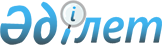 О внесении изменений и дополнений в постановление акимата города Алматы N 1/129 от 14 августа 2001 года "Об установлении размера платы на расходы по содержанию жилища" (зарегистрировано в реестре государственной регистрации нормативных правовых актов за N 386 от 29 августа 2001 года, опубликовано в сентябре 2001 года в газетах "Вечерний Алматы", "Алматы Акшамы")
					
			Утративший силу
			
			
		
					Постановление Акимата города Алматы от 29 июня 2004 года N 3/523. Зарегистрировано Департаментом юстиции города Алматы 2 августа 2004 года за N 610. Утратило силу постановлением Акимата города Алматы от 11 декабря 2009 года № 5/803

      Сноска. Утратило силу постановлением Акимата города Алматы от 11.12.2009 № 5/803.      В целях повышения качества в области мусороудаления, акимат города Алматы  ПОСТАНОВЛЯЕТ:       1. Внести в  постановление  акимата города Алматы от 14 августа 2001 года N 1/129 "Об установлении размера платы на расходы по содержанию жилища", (зарегистрировано в реестре государственной регистрации нормативных правовых актов за N 386 от 29 августа 2001 года, опубликовано в сентябре 2001 года в газетах "Вечерний Алматы", "Алматы Акшамы") с изменениями, внесенными постановлением акимата города Алматы N 5/749 от 22 ноября 2002 года (зарегистрировано в реестре государственной регистрации нормативных правовых актов за N 490 от 02 декабря 2002 года, опубликовано в декабре 2002 года в газетах "Вечерний Алматы", "Алматы Акшамы") следующие изменения:       в пункте 1 слова "11 тенге 49 тиын" заменить словами "11 тенге 38 тиын"; 

      в приложении N 1 к указанному постановлению: 

      в подпункте 3 графу 2 "Благоустройство" дополнить словами "дезобработка контейнеров и контейнерных площадок"; 

      в подпункте 3 в графе 3 цифру "0-50" заменить цифрой "0-55"; 

      подпункт 4 исключить.        2. Контроль за исполнением настоящего постановления возложить на Первого заместителя Акима города Алматы Заяц Я.И.        Аким города Алматы                      В. Храпунов       Секретарь Акимата                       К. Тажиева 
					© 2012. РГП на ПХВ «Институт законодательства и правовой информации Республики Казахстан» Министерства юстиции Республики Казахстан
				